Праздник  23 февраля хороший повод для воспитания у школьников чувства патриотизма, сопричастности к лучшим традициям своей Родины,формирования у детей гордости за славных  защитников Отечества.И в Бикбаевском СДК с библиотекой прошла игровая программа«Русский солдат – умом и силой богат»  . В мероприятии учащиеся проявили активность, самостоятельность и инициативу. Учитывая возрастные особенности учащихся, в программу были включены конкурсы и игровые ситуации, посильные для восприятия. С интересом  участники делали пилотки в мастер-классе «Изготовление пилотки из газеты». Праздник состоялся, и мир вокруг нас стал чуточку ярче, светлее и добрее!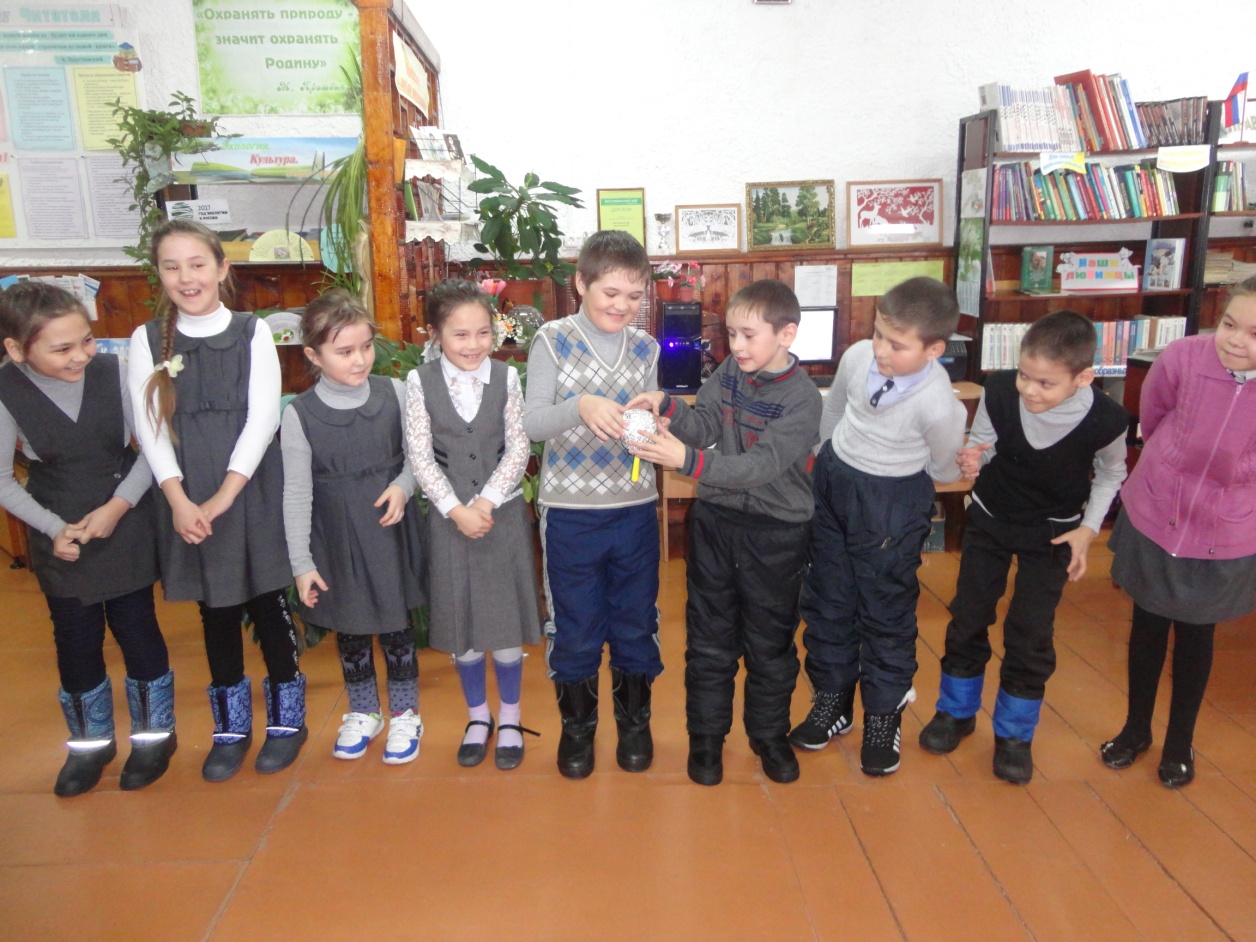 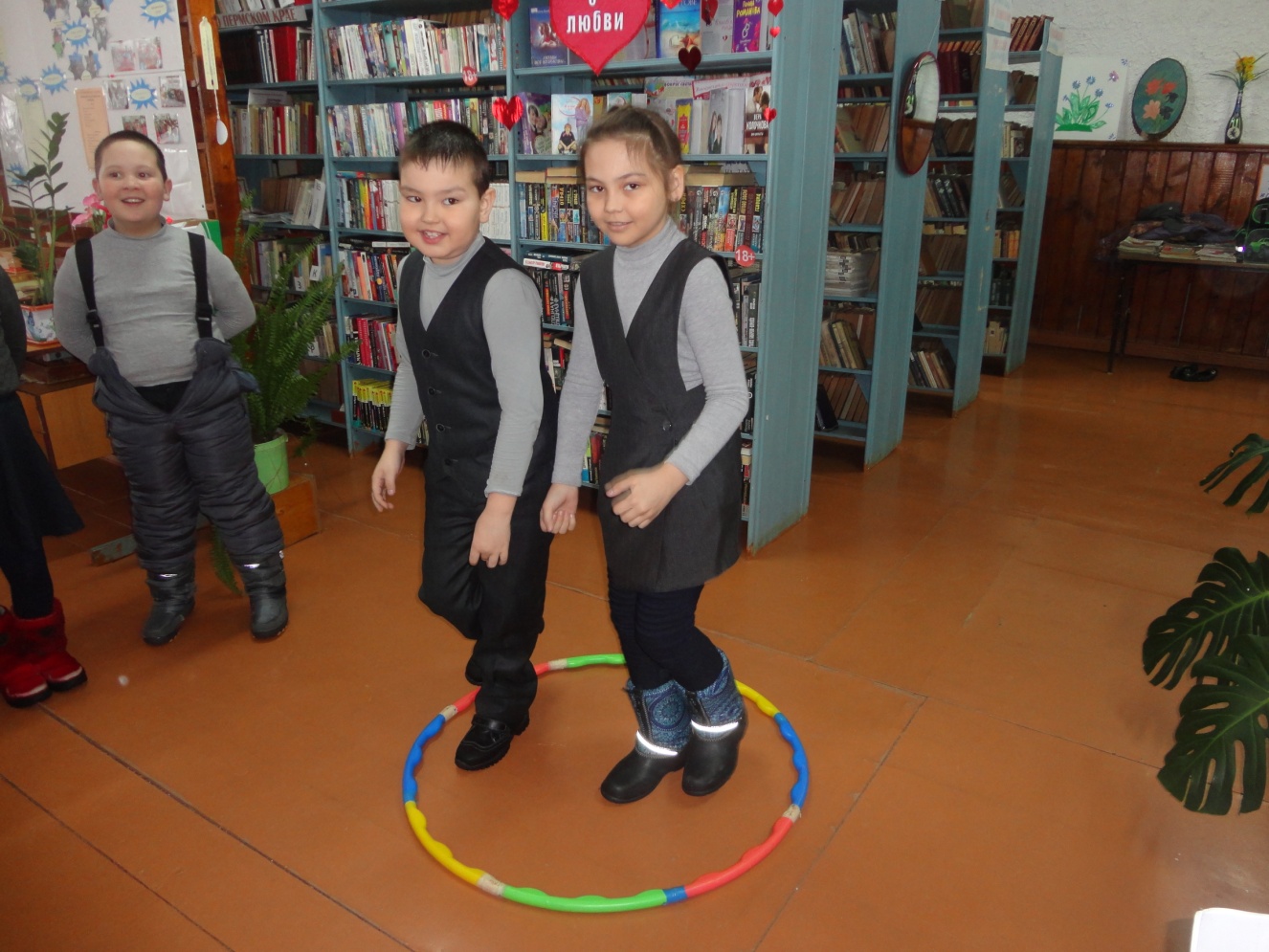 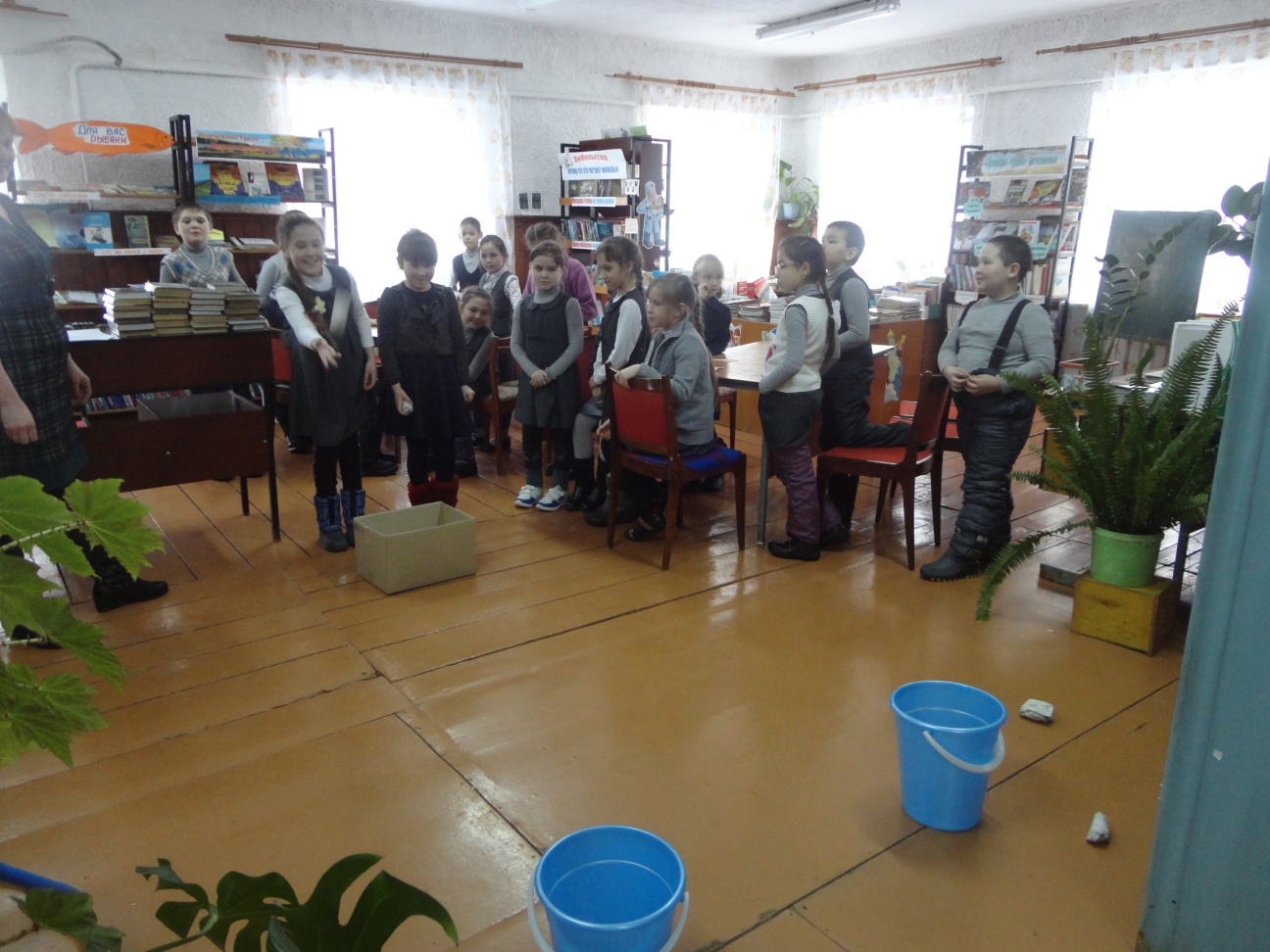 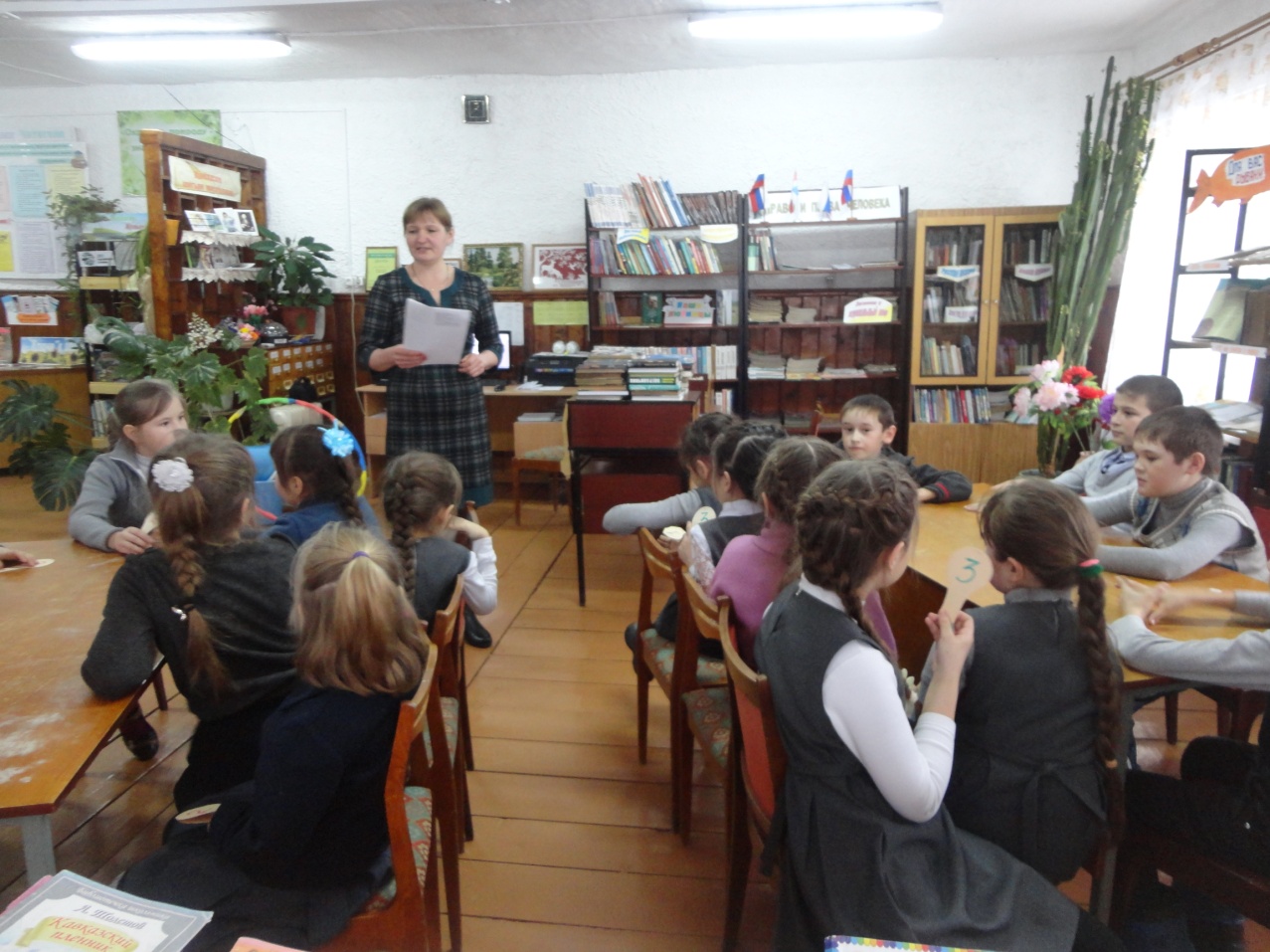 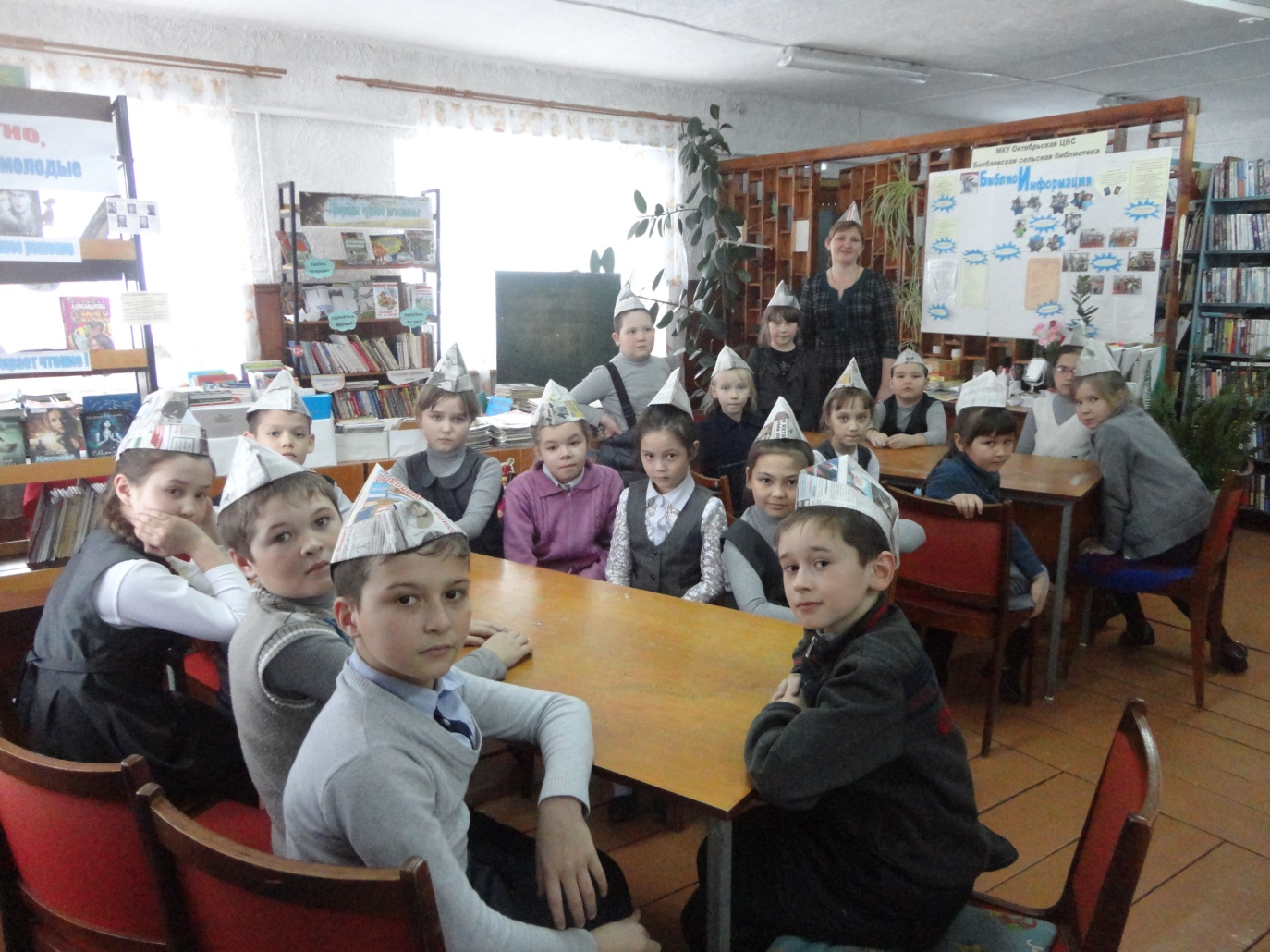 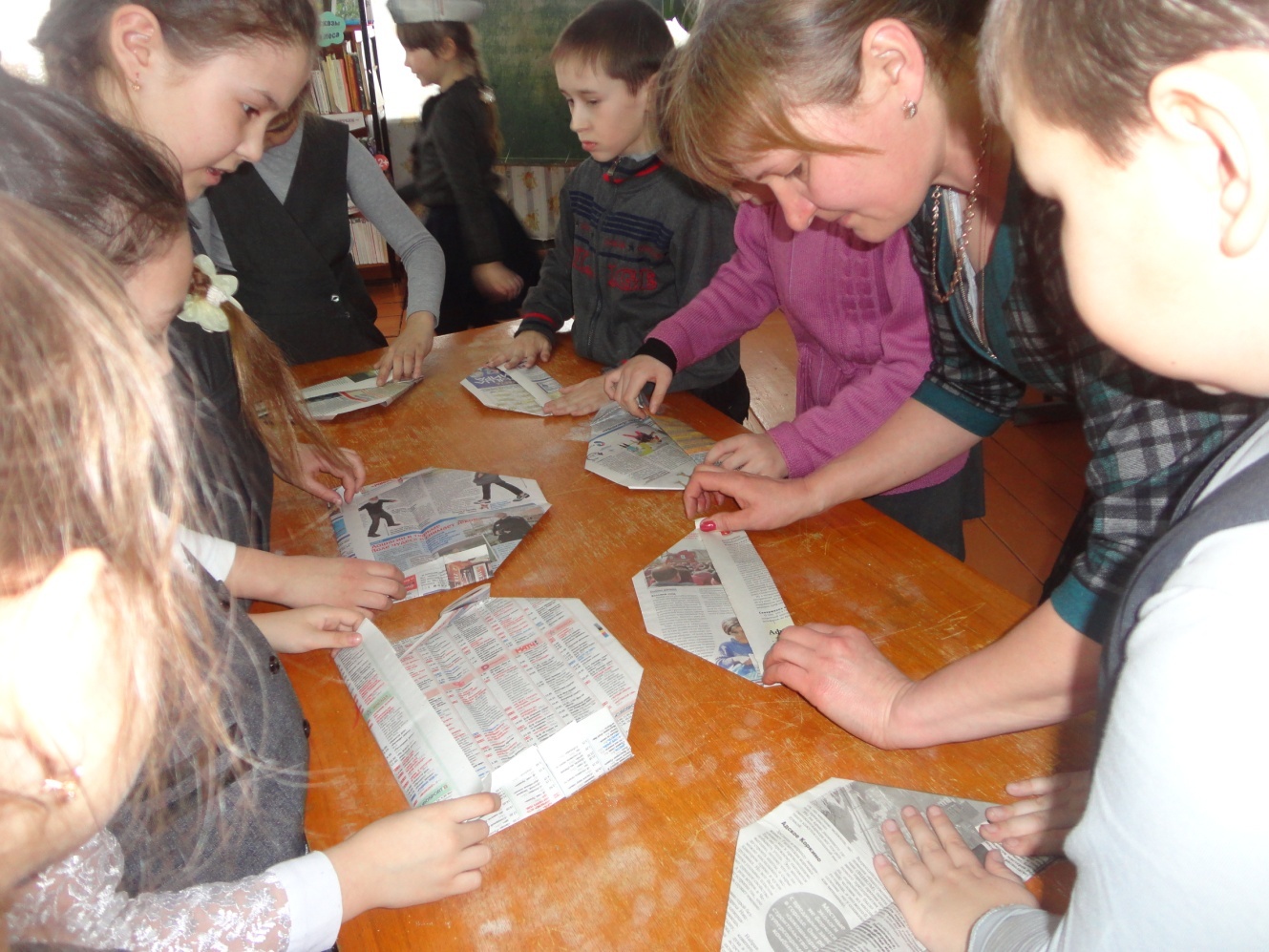 